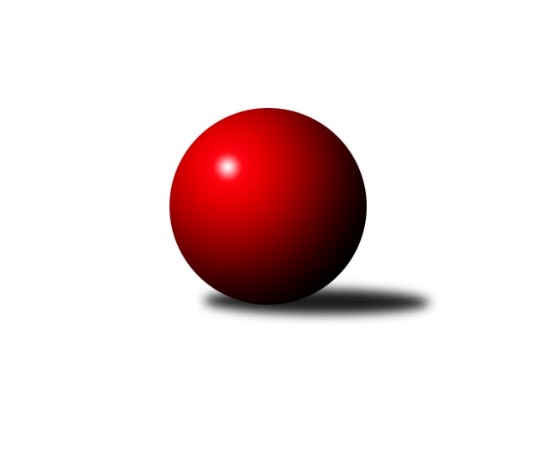 Č.12Ročník 2023/2024	10.5.2024 Divize AS 2023/2024Statistika 12. kolaTabulka družstev:		družstvo	záp	výh	rem	proh	skore	sety	průměr	body	plné	dorážka	chyby	1.	KK Konstruktiva Praha B	12	9	1	2	69.0 : 27.0 	(91.5 : 52.5)	2633	19	1789	844	26.2	2.	TJ Sokol Benešov B	12	9	0	3	56.0 : 40.0 	(80.0 : 64.0)	2590	18	1788	802	33.9	3.	KK Kosmonosy B	12	8	0	4	55.5 : 40.5 	(73.0 : 71.0)	2578	16	1775	802	37.7	4.	TJ Sparta Kutná Hora A	12	7	0	5	52.0 : 44.0 	(74.0 : 70.0)	2501	14	1734	767	31.4	5.	KK Vlašim A	12	6	1	5	53.0 : 43.0 	(75.5 : 68.5)	2458	13	1710	748	44	6.	TJ AŠ Mladá Boleslav	12	6	1	5	48.0 : 48.0 	(64.5 : 79.5)	2566	13	1799	767	46	7.	KK Slavoj C	12	5	3	4	44.0 : 52.0 	(59.5 : 84.5)	2526	13	1742	784	34.3	8.	TJ Astra A	12	6	0	6	51.5 : 44.5 	(76.5 : 67.5)	2542	12	1784	758	40.3	9.	TJ Sokol Praha-Vršovice A	12	6	0	6	50.5 : 45.5 	(77.5 : 66.5)	2533	12	1745	788	38.3	10.	SK Meteor Praha A	12	4	2	6	42.0 : 54.0 	(73.5 : 70.5)	2525	10	1740	785	36.6	11.	AC Sparta Praha A	12	4	1	7	43.5 : 52.5 	(74.5 : 69.5)	2567	9	1777	790	36.6	12.	TJ Sokol Brandýs n. L. A	12	4	0	8	45.0 : 51.0 	(78.0 : 66.0)	2485	8	1709	776	36.4	13.	TJ Neratovice	12	3	1	8	32.5 : 63.5 	(49.5 : 94.5)	2452	7	1707	745	45.4	14.	TJ Lhotka A	12	2	0	10	29.5 : 66.5 	(60.5 : 83.5)	2419	4	1719	700	48.7Tabulka doma:		družstvo	záp	výh	rem	proh	skore	sety	průměr	body	maximum	minimum	1.	TJ AŠ Mladá Boleslav	7	6	1	0	38.5 : 17.5 	(44.5 : 39.5)	2488	13	2534	2449	2.	TJ Sokol Benešov B	7	6	0	1	35.0 : 21.0 	(49.0 : 35.0)	2568	12	2667	2427	3.	KK Konstruktiva Praha B	5	5	0	0	32.0 : 8.0 	(44.5 : 15.5)	2653	10	2681	2602	4.	TJ Sokol Praha-Vršovice A	5	5	0	0	32.0 : 8.0 	(44.0 : 16.0)	2496	10	2528	2421	5.	KK Kosmonosy B	5	5	0	0	28.5 : 11.5 	(34.5 : 25.5)	2746	10	2833	2706	6.	KK Vlašim A	7	4	1	2	32.5 : 23.5 	(47.0 : 37.0)	2615	9	2678	2545	7.	TJ Astra A	5	4	0	1	27.5 : 12.5 	(38.0 : 22.0)	2524	8	2556	2503	8.	KK Slavoj C	5	3	2	0	24.0 : 16.0 	(30.0 : 30.0)	2728	8	2779	2678	9.	TJ Sokol Brandýs n. L. A	7	4	0	3	32.0 : 24.0 	(52.0 : 32.0)	2454	8	2522	2381	10.	TJ Sparta Kutná Hora A	7	4	0	3	32.0 : 24.0 	(46.5 : 37.5)	2643	8	2704	2580	11.	AC Sparta Praha A	7	4	0	3	30.0 : 26.0 	(46.5 : 37.5)	2583	8	2630	2508	12.	SK Meteor Praha A	6	3	0	3	24.0 : 24.0 	(41.0 : 31.0)	2645	6	2801	2535	13.	TJ Lhotka A	6	2	0	4	19.5 : 28.5 	(34.5 : 37.5)	2448	4	2561	2381	14.	TJ Neratovice	5	1	1	3	15.0 : 25.0 	(24.5 : 35.5)	2488	3	2515	2455Tabulka venku:		družstvo	záp	výh	rem	proh	skore	sety	průměr	body	maximum	minimum	1.	KK Konstruktiva Praha B	7	4	1	2	37.0 : 19.0 	(47.0 : 37.0)	2639	9	2737	2482	2.	TJ Sokol Benešov B	5	3	0	2	21.0 : 19.0 	(31.0 : 29.0)	2595	6	2669	2435	3.	TJ Sparta Kutná Hora A	5	3	0	2	20.0 : 20.0 	(27.5 : 32.5)	2472	6	2607	2270	4.	KK Kosmonosy B	7	3	0	4	27.0 : 29.0 	(38.5 : 45.5)	2553	6	2696	2406	5.	KK Slavoj C	7	2	1	4	20.0 : 36.0 	(29.5 : 54.5)	2497	5	2580	2305	6.	KK Vlašim A	5	2	0	3	20.5 : 19.5 	(28.5 : 31.5)	2426	4	2501	2310	7.	SK Meteor Praha A	6	1	2	3	18.0 : 30.0 	(32.5 : 39.5)	2505	4	2602	2332	8.	TJ Astra A	7	2	0	5	24.0 : 32.0 	(38.5 : 45.5)	2545	4	2675	2309	9.	TJ Neratovice	7	2	0	5	17.5 : 38.5 	(25.0 : 59.0)	2447	4	2653	2346	10.	TJ Sokol Praha-Vršovice A	7	1	0	6	18.5 : 37.5 	(33.5 : 50.5)	2539	2	2698	2440	11.	AC Sparta Praha A	5	0	1	4	13.5 : 26.5 	(28.0 : 32.0)	2564	1	2762	2370	12.	TJ Sokol Brandýs n. L. A	5	0	0	5	13.0 : 27.0 	(26.0 : 34.0)	2491	0	2567	2420	13.	TJ AŠ Mladá Boleslav	5	0	0	5	9.5 : 30.5 	(20.0 : 40.0)	2582	0	2684	2444	14.	TJ Lhotka A	6	0	0	6	10.0 : 38.0 	(26.0 : 46.0)	2413	0	2517	2297Tabulka podzimní části:		družstvo	záp	výh	rem	proh	skore	sety	průměr	body	doma	venku	1.	KK Konstruktiva Praha B	12	9	1	2	69.0 : 27.0 	(91.5 : 52.5)	2633	19 	5 	0 	0 	4 	1 	2	2.	TJ Sokol Benešov B	12	9	0	3	56.0 : 40.0 	(80.0 : 64.0)	2590	18 	6 	0 	1 	3 	0 	2	3.	KK Kosmonosy B	12	8	0	4	55.5 : 40.5 	(73.0 : 71.0)	2578	16 	5 	0 	0 	3 	0 	4	4.	TJ Sparta Kutná Hora A	12	7	0	5	52.0 : 44.0 	(74.0 : 70.0)	2501	14 	4 	0 	3 	3 	0 	2	5.	KK Vlašim A	12	6	1	5	53.0 : 43.0 	(75.5 : 68.5)	2458	13 	4 	1 	2 	2 	0 	3	6.	TJ AŠ Mladá Boleslav	12	6	1	5	48.0 : 48.0 	(64.5 : 79.5)	2566	13 	6 	1 	0 	0 	0 	5	7.	KK Slavoj C	12	5	3	4	44.0 : 52.0 	(59.5 : 84.5)	2526	13 	3 	2 	0 	2 	1 	4	8.	TJ Astra A	12	6	0	6	51.5 : 44.5 	(76.5 : 67.5)	2542	12 	4 	0 	1 	2 	0 	5	9.	TJ Sokol Praha-Vršovice A	12	6	0	6	50.5 : 45.5 	(77.5 : 66.5)	2533	12 	5 	0 	0 	1 	0 	6	10.	SK Meteor Praha A	12	4	2	6	42.0 : 54.0 	(73.5 : 70.5)	2525	10 	3 	0 	3 	1 	2 	3	11.	AC Sparta Praha A	12	4	1	7	43.5 : 52.5 	(74.5 : 69.5)	2567	9 	4 	0 	3 	0 	1 	4	12.	TJ Sokol Brandýs n. L. A	12	4	0	8	45.0 : 51.0 	(78.0 : 66.0)	2485	8 	4 	0 	3 	0 	0 	5	13.	TJ Neratovice	12	3	1	8	32.5 : 63.5 	(49.5 : 94.5)	2452	7 	1 	1 	3 	2 	0 	5	14.	TJ Lhotka A	12	2	0	10	29.5 : 66.5 	(60.5 : 83.5)	2419	4 	2 	0 	4 	0 	0 	6Tabulka jarní části:		družstvo	záp	výh	rem	proh	skore	sety	průměr	body	doma	venku	1.	KK Vlašim A	0	0	0	0	0.0 : 0.0 	(0.0 : 0.0)	0	0 	0 	0 	0 	0 	0 	0 	2.	TJ Sokol Brandýs n. L. A	0	0	0	0	0.0 : 0.0 	(0.0 : 0.0)	0	0 	0 	0 	0 	0 	0 	0 	3.	AC Sparta Praha A	0	0	0	0	0.0 : 0.0 	(0.0 : 0.0)	0	0 	0 	0 	0 	0 	0 	0 	4.	TJ Lhotka A	0	0	0	0	0.0 : 0.0 	(0.0 : 0.0)	0	0 	0 	0 	0 	0 	0 	0 	5.	SK Meteor Praha A	0	0	0	0	0.0 : 0.0 	(0.0 : 0.0)	0	0 	0 	0 	0 	0 	0 	0 	6.	TJ Astra A	0	0	0	0	0.0 : 0.0 	(0.0 : 0.0)	0	0 	0 	0 	0 	0 	0 	0 	7.	TJ Neratovice	0	0	0	0	0.0 : 0.0 	(0.0 : 0.0)	0	0 	0 	0 	0 	0 	0 	0 	8.	TJ AŠ Mladá Boleslav	0	0	0	0	0.0 : 0.0 	(0.0 : 0.0)	0	0 	0 	0 	0 	0 	0 	0 	9.	KK Kosmonosy B	0	0	0	0	0.0 : 0.0 	(0.0 : 0.0)	0	0 	0 	0 	0 	0 	0 	0 	10.	TJ Sokol Benešov B	0	0	0	0	0.0 : 0.0 	(0.0 : 0.0)	0	0 	0 	0 	0 	0 	0 	0 	11.	KK Slavoj C	0	0	0	0	0.0 : 0.0 	(0.0 : 0.0)	0	0 	0 	0 	0 	0 	0 	0 	12.	TJ Sokol Praha-Vršovice A	0	0	0	0	0.0 : 0.0 	(0.0 : 0.0)	0	0 	0 	0 	0 	0 	0 	0 	13.	TJ Sparta Kutná Hora A	0	0	0	0	0.0 : 0.0 	(0.0 : 0.0)	0	0 	0 	0 	0 	0 	0 	0 	14.	KK Konstruktiva Praha B	0	0	0	0	0.0 : 0.0 	(0.0 : 0.0)	0	0 	0 	0 	0 	0 	0 	0 Zisk bodů pro družstvo:		jméno hráče	družstvo	body	zápasy	v %	dílčí body	sety	v %	1.	Jakub Wrzecionko 	KK Konstruktiva Praha B 	10	/	11	(91%)	16	/	22	(73%)	2.	Ivo Steindl 	SK Meteor Praha A 	10	/	12	(83%)	17	/	24	(71%)	3.	Petr Seidl 	TJ Astra A 	9.5	/	11	(86%)	17	/	22	(77%)	4.	Karel Křenek 	TJ Sokol Brandýs n. L. A 	9.5	/	12	(79%)	20	/	24	(83%)	5.	Jiří Jabůrek 	TJ Sokol Praha-Vršovice A 	9.5	/	12	(79%)	18	/	24	(75%)	6.	Jan Kocurek 	KK Kosmonosy B 	9	/	10	(90%)	15	/	20	(75%)	7.	Emilie Somolíková 	KK Konstruktiva Praha B 	9	/	11	(82%)	18	/	22	(82%)	8.	Miloslav Rychetský 	TJ Sokol Brandýs n. L. A 	9	/	12	(75%)	19	/	24	(79%)	9.	Petr Neumajer 	AC Sparta Praha A 	9	/	12	(75%)	18	/	24	(75%)	10.	Radek Horák 	TJ AŠ Mladá Boleslav  	9	/	12	(75%)	17	/	24	(71%)	11.	Jaroslav Pleticha st.	KK Konstruktiva Praha B 	9	/	12	(75%)	15	/	24	(63%)	12.	Jan Bürger 	KK Slavoj C 	9	/	12	(75%)	14	/	24	(58%)	13.	Radek Tajč 	KK Kosmonosy B 	8	/	11	(73%)	14	/	22	(64%)	14.	Dušan Hrčkulák 	TJ Sparta Kutná Hora A 	8	/	11	(73%)	14	/	22	(64%)	15.	Andrea Axmanová 	KK Konstruktiva Praha B 	8	/	11	(73%)	12.5	/	22	(57%)	16.	Zdeněk Rajchman 	TJ Sparta Kutná Hora A 	8	/	11	(73%)	12	/	22	(55%)	17.	Zbyněk Vilímovský 	TJ Sokol Praha-Vršovice A 	8	/	12	(67%)	16	/	24	(67%)	18.	Daniel Veselý 	TJ Astra A 	8	/	12	(67%)	15	/	24	(63%)	19.	Václav Klička 	AC Sparta Praha A 	8	/	12	(67%)	13	/	24	(54%)	20.	Petr Brabenec 	TJ Sokol Benešov B 	7.5	/	11	(68%)	14	/	22	(64%)	21.	Pavel Horáček ml.	TJ AŠ Mladá Boleslav  	7.5	/	11	(68%)	13	/	22	(59%)	22.	Jiří Rejthárek 	TJ Sokol Praha-Vršovice A 	7	/	9	(78%)	14	/	18	(78%)	23.	Břetislav Vystrčil 	KK Kosmonosy B 	7	/	10	(70%)	13	/	20	(65%)	24.	Václav Tůma 	KK Vlašim A 	7	/	11	(64%)	13	/	22	(59%)	25.	Michal Horáček 	TJ AŠ Mladá Boleslav  	7	/	11	(64%)	12	/	22	(55%)	26.	František Čvančara 	TJ Sokol Brandýs n. L. A 	7	/	11	(64%)	11	/	22	(50%)	27.	Ladislav Hlaváček 	KK Vlašim A 	7	/	12	(58%)	16.5	/	24	(69%)	28.	Martin Boháč 	SK Meteor Praha A 	7	/	12	(58%)	15.5	/	24	(65%)	29.	Eva Václavková 	KK Konstruktiva Praha B 	7	/	12	(58%)	13	/	24	(54%)	30.	Pavel Plachý 	SK Meteor Praha A 	7	/	12	(58%)	11	/	24	(46%)	31.	Ladislav Kalous 	TJ Sokol Benešov B 	6.5	/	11	(59%)	14	/	22	(64%)	32.	Josef Dotlačil 	KK Vlašim A 	6	/	10	(60%)	11.5	/	20	(58%)	33.	Vlastimil Pírek 	KK Vlašim A 	6	/	10	(60%)	11	/	20	(55%)	34.	Vladimír Holý 	TJ Sparta Kutná Hora A 	6	/	11	(55%)	13	/	22	(59%)	35.	Dušan Hejduk 	TJ Lhotka A 	6	/	11	(55%)	12	/	22	(55%)	36.	Jakub Vodička 	TJ Astra A 	6	/	11	(55%)	12	/	22	(55%)	37.	Michal Ostatnický 	KK Konstruktiva Praha B 	6	/	12	(50%)	14	/	24	(58%)	38.	Petr Červ 	TJ Sokol Benešov B 	6	/	12	(50%)	13	/	24	(54%)	39.	Anton Stašák 	KK Slavoj C 	6	/	12	(50%)	11	/	24	(46%)	40.	Michal Hrčkulák 	TJ Sparta Kutná Hora A 	5	/	6	(83%)	8	/	12	(67%)	41.	Jan Kvapil 	TJ Neratovice 	5	/	7	(71%)	8	/	14	(57%)	42.	Tomáš Zimmerhakl 	KK Kosmonosy B 	5	/	10	(50%)	10	/	20	(50%)	43.	Věroslav Řípa 	KK Kosmonosy B 	5	/	10	(50%)	9	/	20	(45%)	44.	Jiří Kočí 	TJ Sokol Benešov B 	5	/	10	(50%)	8	/	20	(40%)	45.	Pavel Pavlíček 	AC Sparta Praha A 	5	/	11	(45%)	12.5	/	22	(57%)	46.	Vojtěch Krákora 	AC Sparta Praha A 	5	/	11	(45%)	9.5	/	22	(43%)	47.	Pavel Kotek 	TJ Sokol Brandýs n. L. A 	5	/	12	(42%)	12	/	24	(50%)	48.	Jiří Barbora 	TJ Sparta Kutná Hora A 	5	/	12	(42%)	12	/	24	(50%)	49.	Petr Palaštuk 	TJ AŠ Mladá Boleslav  	5	/	12	(42%)	9	/	24	(38%)	50.	Marek Šveda 	TJ Astra A 	4.5	/	8	(56%)	7	/	16	(44%)	51.	Jakub Nový 	TJ Lhotka A 	4.5	/	9	(50%)	9	/	18	(50%)	52.	Jiří Kašpar 	KK Slavoj C 	4.5	/	12	(38%)	7	/	24	(29%)	53.	Petr Hartina 	AC Sparta Praha A 	4	/	7	(57%)	7.5	/	14	(54%)	54.	Antonín Krejza 	TJ Sokol Praha-Vršovice A 	4	/	7	(57%)	6.5	/	14	(46%)	55.	Marek Červ 	TJ Sokol Benešov B 	4	/	8	(50%)	9	/	16	(56%)	56.	Pavel Grygar 	TJ Sokol Praha-Vršovice A 	4	/	8	(50%)	7	/	16	(44%)	57.	Viktor Jungbauer 	KK Slavoj C 	4	/	9	(44%)	11	/	18	(61%)	58.	Petr Šteiner 	TJ Neratovice 	4	/	9	(44%)	10	/	18	(56%)	59.	Josef Trnka 	TJ Neratovice 	4	/	9	(44%)	6	/	18	(33%)	60.	Pavel Palaštuk 	TJ AŠ Mladá Boleslav  	4	/	10	(40%)	8.5	/	20	(43%)	61.	Tomáš Hroza 	TJ Astra A 	4	/	11	(36%)	9	/	22	(41%)	62.	Petr Sedláček 	KK Slavoj C 	4	/	11	(36%)	9	/	22	(41%)	63.	Dušan Dvořák 	TJ Sokol Benešov B 	4	/	12	(33%)	12	/	24	(50%)	64.	Jaroslav Dryák 	TJ Astra A 	4	/	12	(33%)	8.5	/	24	(35%)	65.	Petr Vacek 	TJ Neratovice 	3.5	/	7	(50%)	9	/	14	(64%)	66.	Radovan Šimůnek 	TJ Astra A 	3	/	3	(100%)	6	/	6	(100%)	67.	Filip Januš 	TJ Sokol Benešov B 	3	/	3	(100%)	5	/	6	(83%)	68.	Vladislav Pessr 	KK Vlašim A 	3	/	3	(100%)	5	/	6	(83%)	69.	Václav Sommer 	TJ Sokol Brandýs n. L. A 	3	/	4	(75%)	5.5	/	8	(69%)	70.	Martin Šmejkal 	TJ Sokol Praha-Vršovice A 	3	/	5	(60%)	6	/	10	(60%)	71.	Martin Čistý 	TJ Lhotka A 	3	/	6	(50%)	6	/	12	(50%)	72.	Dušan Hejduk 	TJ Lhotka A 	3	/	9	(33%)	10	/	18	(56%)	73.	Pavel Nový 	TJ Lhotka A 	3	/	9	(33%)	6.5	/	18	(36%)	74.	Miroslav Pessr 	KK Vlašim A 	3	/	9	(33%)	6	/	18	(33%)	75.	Josef Hejduk 	TJ Lhotka A 	3	/	10	(30%)	10	/	20	(50%)	76.	Ladislav Zahrádka 	SK Meteor Praha A 	3	/	12	(25%)	11	/	24	(46%)	77.	Jaroslav Doškář 	KK Kosmonosy B 	2.5	/	10	(25%)	7	/	20	(35%)	78.	Jan Urban 	KK Vlašim A 	2	/	2	(100%)	3	/	4	(75%)	79.	Martin Dubský 	AC Sparta Praha A 	2	/	3	(67%)	5	/	6	(83%)	80.	Daniel Brejcha 	TJ Sparta Kutná Hora A 	2	/	3	(67%)	4	/	6	(67%)	81.	Jaroslav Pleticha ml.	KK Konstruktiva Praha B 	2	/	3	(67%)	3	/	6	(50%)	82.	Pavel Vojta 	KK Vlašim A 	2	/	3	(67%)	3	/	6	(50%)	83.	Zdeněk Boháč 	SK Meteor Praha A 	2	/	4	(50%)	3	/	8	(38%)	84.	Jaroslava Fukačová 	TJ Neratovice 	2	/	6	(33%)	2	/	12	(17%)	85.	Karel Nový 	TJ Lhotka A 	2	/	7	(29%)	4	/	14	(29%)	86.	Roman Přeučil 	TJ Sokol Praha-Vršovice A 	2	/	9	(22%)	3	/	18	(17%)	87.	Jiří Samolák 	TJ AŠ Mladá Boleslav  	2	/	9	(22%)	2	/	18	(11%)	88.	Miroslav Bubeník 	KK Slavoj C 	2	/	10	(20%)	5.5	/	20	(28%)	89.	Jan Meščan 	TJ Neratovice 	2	/	10	(20%)	5	/	20	(25%)	90.	Jan Kozák 	TJ Neratovice 	2	/	10	(20%)	4	/	20	(20%)	91.	Jiří Neumajer 	AC Sparta Praha A 	2	/	11	(18%)	6	/	22	(27%)	92.	Eva Dvorská 	TJ Neratovice 	2	/	11	(18%)	4.5	/	22	(20%)	93.	Petr Horáček 	TJ AŠ Mladá Boleslav  	1.5	/	5	(30%)	2	/	10	(20%)	94.	Martin Šmejkal 	TJ Sokol Brandýs n. L. A 	1.5	/	7	(21%)	2	/	14	(14%)	95.	Adam Janda 	TJ Sparta Kutná Hora A 	1	/	1	(100%)	2	/	2	(100%)	96.	Jiří Buben 	KK Kosmonosy B 	1	/	1	(100%)	2	/	2	(100%)	97.	Ctirad Dudycha 	SK Meteor Praha A 	1	/	1	(100%)	2	/	2	(100%)	98.	Lukáš Kotek 	TJ Sokol Brandýs n. L. A 	1	/	1	(100%)	2	/	2	(100%)	99.	Barbora Fajrajzlová 	TJ Lhotka A 	1	/	1	(100%)	2	/	2	(100%)	100.	Karel Drábek 	TJ Sokol Benešov B 	1	/	1	(100%)	2	/	2	(100%)	101.	Marek Náhlovský 	KK Kosmonosy B 	1	/	1	(100%)	1	/	2	(50%)	102.	František Tesař 	TJ Sparta Kutná Hora A 	1	/	1	(100%)	1	/	2	(50%)	103.	Luboš Zajíček 	KK Vlašim A 	1	/	2	(50%)	2	/	4	(50%)	104.	Marie Váňová 	KK Vlašim A 	1	/	2	(50%)	1.5	/	4	(38%)	105.	Milan Černý 	KK Vlašim A 	1	/	2	(50%)	1.5	/	4	(38%)	106.	Miroslav Šostý 	SK Meteor Praha A 	1	/	3	(33%)	3	/	6	(50%)	107.	Martin Šveda 	TJ Sokol Praha-Vršovice A 	1	/	7	(14%)	6	/	14	(43%)	108.	Petr Dus 	TJ Sparta Kutná Hora A 	1	/	7	(14%)	5	/	14	(36%)	109.	Ondrej Troják 	KK Kosmonosy B 	1	/	7	(14%)	2	/	14	(14%)	110.	Vladimír Sommer 	TJ Sokol Brandýs n. L. A 	1	/	8	(13%)	3	/	16	(19%)	111.	Jindřich Sahula 	SK Meteor Praha A 	1	/	9	(11%)	5	/	18	(28%)	112.	Vojtěch Kostelecký 	TJ Astra A 	0.5	/	1	(50%)	1	/	2	(50%)	113.	Hana Zdražilová 	KK Slavoj C 	0.5	/	1	(50%)	1	/	2	(50%)	114.	Miroslav Viktorin 	AC Sparta Praha A 	0.5	/	3	(17%)	3	/	6	(50%)	115.	Martin Povolný 	SK Meteor Praha A 	0	/	1	(0%)	1	/	2	(50%)	116.	Marek Sedlák 	TJ Astra A 	0	/	1	(0%)	1	/	2	(50%)	117.	Tomáš Hašek 	KK Vlašim A 	0	/	1	(0%)	1	/	2	(50%)	118.	Jindra Pokorná 	SK Meteor Praha A 	0	/	1	(0%)	1	/	2	(50%)	119.	Pavla Burocková 	TJ Neratovice 	0	/	1	(0%)	1	/	2	(50%)	120.	Luboš Soukup 	SK Meteor Praha A 	0	/	1	(0%)	1	/	2	(50%)	121.	Stanislav Březina 	KK Slavoj C 	0	/	1	(0%)	1	/	2	(50%)	122.	Lukáš Pelánek 	TJ Sokol Praha-Vršovice A 	0	/	1	(0%)	1	/	2	(50%)	123.	Ladislav Sopr 	TJ Sokol Brandýs n. L. A 	0	/	1	(0%)	1	/	2	(50%)	124.	Leoš Chalupa 	KK Vlašim A 	0	/	1	(0%)	0.5	/	2	(25%)	125.	František Pícha 	KK Vlašim A 	0	/	1	(0%)	0	/	2	(0%)	126.	Kateřina Holanová 	KK Slavoj C 	0	/	1	(0%)	0	/	2	(0%)	127.	Libor Sýkora 	TJ Sokol Praha-Vršovice A 	0	/	1	(0%)	0	/	2	(0%)	128.	Petr Mašek 	TJ Lhotka A 	0	/	1	(0%)	0	/	2	(0%)	129.	Bohumír Kopecký 	TJ Sparta Kutná Hora A 	0	/	1	(0%)	0	/	2	(0%)	130.	Daniel Kulhánek 	KK Slavoj C 	0	/	1	(0%)	0	/	2	(0%)	131.	Leopold Chalupa 	KK Vlašim A 	0	/	1	(0%)	0	/	2	(0%)	132.	Jan Pozner 	SK Meteor Praha A 	0	/	1	(0%)	0	/	2	(0%)	133.	Vladislav Tajč 	KK Kosmonosy B 	0	/	1	(0%)	0	/	2	(0%)	134.	Jana Burocková 	TJ Neratovice 	0	/	1	(0%)	0	/	2	(0%)	135.	Ondřej Majerčík 	KK Kosmonosy B 	0	/	1	(0%)	0	/	2	(0%)	136.	Tomáš Turnský 	TJ Astra A 	0	/	2	(0%)	0	/	4	(0%)	137.	Jan Červenka 	AC Sparta Praha A 	0	/	2	(0%)	0	/	4	(0%)	138.	Jiří Kadleček 	KK Vlašim A 	0	/	2	(0%)	0	/	4	(0%)	139.	Pavel Novák 	SK Meteor Praha A 	0	/	3	(0%)	3	/	6	(50%)	140.	Pavel Holec 	TJ Sokol Brandýs n. L. A 	0	/	3	(0%)	1.5	/	6	(25%)	141.	Tomáš Jelínek 	TJ Sparta Kutná Hora A 	0	/	6	(0%)	2	/	12	(17%)Průměry na kuželnách:		kuželna	průměr	plné	dorážka	chyby	výkon na hráče	1.	SK Žižkov Praha, 1-4	2704	1866	837	35.9	(450.8)	2.	KK Kosmonosy, 3-6	2703	1853	850	36.5	(450.6)	3.	Meteor, 1-2	2640	1802	837	33.7	(440.1)	4.	TJ Sparta Kutná Hora, 1-4	2632	1782	850	28.6	(438.8)	5.	Spartak Vlašim, 1-2	2583	1779	804	41.5	(430.6)	6.	KK Konstruktiva Praha, 1-4	2571	1767	803	35.3	(428.5)	7.	Benešov, 1-4	2531	1740	791	39.4	(422.0)	8.	TJ Neratovice, 1-2	2499	1733	766	35.1	(416.6)	9.	Zahr. Město, 1-2	2497	1733	764	34.3	(416.3)	10.	Mladá Boleslav, 1-2	2469	1730	739	48.7	(411.7)	11.	Lhotka - Hospoda U Hejduků, 1-2	2448	1707	741	44.1	(408.1)	12.	Brandýs 1-2, 1-2	2430	1684	746	36.1	(405.2)	13.	Vršovice, 1-2	2402	1693	708	50.9	(400.5)Nejlepší výkony na kuželnách:SK Žižkov Praha, 1-4KK Slavoj C	2779	2. kolo	Jan Bürger 	KK Slavoj C	529	4. koloAC Sparta Praha A	2762	2. kolo	Anton Stašák 	KK Slavoj C	495	7. koloKK Slavoj C	2741	4. kolo	Jiří Neumajer 	AC Sparta Praha A	492	2. koloKK Slavoj C	2724	9. kolo	Viktor Jungbauer 	KK Slavoj C	492	9. koloKK Slavoj C	2719	7. kolo	Václav Klička 	AC Sparta Praha A	488	2. koloKK Kosmonosy B	2696	4. kolo	Viktor Jungbauer 	KK Slavoj C	486	4. koloKK Konstruktiva Praha B	2682	7. kolo	Daniel Veselý 	TJ Astra A	484	9. koloKK Slavoj C	2678	11. kolo	Jan Bürger 	KK Slavoj C	482	11. koloTJ Astra A	2644	9. kolo	Radek Tajč 	KK Kosmonosy B	479	4. koloTJ AŠ Mladá Boleslav 	2621	11. kolo	Radek Horák 	TJ AŠ Mladá Boleslav 	479	11. koloKK Kosmonosy, 3-6KK Kosmonosy B	2833	5. kolo	Břetislav Vystrčil 	KK Kosmonosy B	498	5. koloKK Kosmonosy B	2738	7. kolo	Radek Tajč 	KK Kosmonosy B	496	11. koloKK Kosmonosy B	2731	11. kolo	Tomáš Zimmerhakl 	KK Kosmonosy B	491	5. koloKK Kosmonosy B	2724	3. kolo	Radek Tajč 	KK Kosmonosy B	490	7. koloKK Kosmonosy B	2706	9. kolo	Radek Tajč 	KK Kosmonosy B	488	3. koloKK Konstruktiva Praha B	2699	5. kolo	Jaroslav Doškář 	KK Kosmonosy B	485	9. koloTJ AŠ Mladá Boleslav 	2684	9. kolo	Radek Tajč 	KK Kosmonosy B	484	5. koloTJ Astra A	2675	7. kolo	Radek Horák 	TJ AŠ Mladá Boleslav 	478	9. koloTJ Sokol Benešov B	2669	11. kolo	Zbyněk Vilímovský 	TJ Sokol Praha-Vršovice A	476	3. koloTJ Sokol Praha-Vršovice A	2579	3. kolo	Daniel Veselý 	TJ Astra A	474	7. koloMeteor, 1-2SK Meteor Praha A	2801	6. kolo	Pavel Plachý 	SK Meteor Praha A	495	6. koloKK Konstruktiva Praha B	2737	8. kolo	Emilie Somolíková 	KK Konstruktiva Praha B	491	8. koloSK Meteor Praha A	2732	4. kolo	Jiří Jabůrek 	TJ Sokol Praha-Vršovice A	485	4. koloTJ Sokol Praha-Vršovice A	2698	4. kolo	Michal Ostatnický 	KK Konstruktiva Praha B	483	8. koloSK Meteor Praha A	2629	2. kolo	Martin Boháč 	SK Meteor Praha A	482	6. koloKK Kosmonosy B	2611	2. kolo	Martin Boháč 	SK Meteor Praha A	475	10. koloTJ Neratovice	2607	10. kolo	Roman Přeučil 	TJ Sokol Praha-Vršovice A	474	4. koloSK Meteor Praha A	2606	10. kolo	Pavel Novák 	SK Meteor Praha A	474	4. koloTJ Astra A	2594	12. kolo	Martin Boháč 	SK Meteor Praha A	468	4. koloKK Slavoj C	2570	6. kolo	Pavel Plachý 	SK Meteor Praha A	468	4. koloTJ Sparta Kutná Hora, 1-4TJ Sparta Kutná Hora A	2704	6. kolo	Dušan Hrčkulák 	TJ Sparta Kutná Hora A	491	1. koloTJ Sparta Kutná Hora A	2703	2. kolo	Zdeněk Rajchman 	TJ Sparta Kutná Hora A	490	6. koloTJ Sparta Kutná Hora A	2670	1. kolo	Jiří Barbora 	TJ Sparta Kutná Hora A	488	2. koloKK Kosmonosy B	2668	8. kolo	Václav Klička 	AC Sparta Praha A	488	6. koloTJ Neratovice	2653	12. kolo	Jan Kvapil 	TJ Neratovice	487	12. koloTJ Sokol Benešov B	2646	4. kolo	Vladimír Holý 	TJ Sparta Kutná Hora A	482	2. koloAC Sparta Praha A	2637	6. kolo	Michal Hrčkulák 	TJ Sparta Kutná Hora A	475	6. koloTJ Sparta Kutná Hora A	2627	8. kolo	Vladimír Holý 	TJ Sparta Kutná Hora A	473	8. koloTJ Sparta Kutná Hora A	2617	10. kolo	Pavel Plachý 	SK Meteor Praha A	471	1. koloTJ Sparta Kutná Hora A	2603	12. kolo	Ivo Steindl 	SK Meteor Praha A	470	1. koloSpartak Vlašim, 1-2KK Vlašim A	2678	1. kolo	Miroslav Pessr 	KK Vlašim A	500	1. koloKK Vlašim A	2660	8. kolo	Daniel Brejcha 	TJ Sparta Kutná Hora A	488	3. koloKK Vlašim A	2640	10. kolo	Ladislav Hlaváček 	KK Vlašim A	485	1. koloTJ Sokol Benešov B	2638	6. kolo	Pavel Plachý 	SK Meteor Praha A	482	5. koloKK Vlašim A	2615	6. kolo	Josef Dotlačil 	KK Vlašim A	476	10. koloKK Vlašim A	2614	12. kolo	Petr Brabenec 	TJ Sokol Benešov B	471	6. koloTJ Sparta Kutná Hora A	2607	3. kolo	Josef Dotlačil 	KK Vlašim A	468	6. koloAC Sparta Praha A	2576	8. kolo	Jan Kocurek 	KK Kosmonosy B	465	10. koloKK Slavoj C	2565	12. kolo	Luboš Zajíček 	KK Vlašim A	464	8. koloKK Vlašim A	2555	5. kolo	Petr Červ 	TJ Sokol Benešov B	463	6. koloKK Konstruktiva Praha, 1-4KK Konstruktiva Praha B	2704	3. kolo	Petr Palaštuk 	TJ AŠ Mladá Boleslav 	492	7. koloKK Konstruktiva Praha B	2681	2. kolo	Jaroslav Pleticha st.	KK Konstruktiva Praha B	480	11. koloKK Konstruktiva Praha B	2671	4. kolo	Miloslav Rychetský 	TJ Sokol Brandýs n. L. A	480	2. koloKK Konstruktiva Praha B	2669	6. kolo	Zbyněk Vilímovský 	TJ Sokol Praha-Vršovice A	475	6. koloKK Konstruktiva Praha B	2641	11. kolo	Zbyněk Vilímovský 	TJ Sokol Praha-Vršovice A	473	1. koloAC Sparta Praha A	2630	7. kolo	Eva Václavková 	KK Konstruktiva Praha B	472	6. koloAC Sparta Praha A	2629	9. kolo	Jaroslav Pleticha st.	KK Konstruktiva Praha B	471	4. koloAC Sparta Praha A	2614	5. kolo	Michal Ostatnický 	KK Konstruktiva Praha B	471	3. koloSK Meteor Praha A	2602	11. kolo	Petr Seidl 	TJ Astra A	468	5. koloKK Konstruktiva Praha B	2602	9. kolo	Jaroslav Pleticha ml.	KK Konstruktiva Praha B	468	6. koloBenešov, 1-4TJ Sokol Benešov B	2667	5. kolo	Ladislav Kalous 	TJ Sokol Benešov B	483	10. koloTJ Sokol Benešov B	2623	7. kolo	Ladislav Kalous 	TJ Sokol Benešov B	480	7. koloTJ Sokol Benešov B	2607	12. kolo	Petr Červ 	TJ Sokol Benešov B	474	5. koloKK Konstruktiva Praha B	2592	1. kolo	Dušan Dvořák 	TJ Sokol Benešov B	467	5. koloTJ Sokol Benešov B	2570	10. kolo	Martin Boháč 	SK Meteor Praha A	467	7. koloTJ Sokol Benešov B	2569	8. kolo	Michal Ostatnický 	KK Konstruktiva Praha B	463	1. koloTJ Sokol Brandýs n. L. A	2567	8. kolo	Jakub Nový 	TJ Lhotka A	462	10. koloTJ Sokol Benešov B	2512	3. kolo	Petr Červ 	TJ Sokol Benešov B	459	12. koloTJ Astra A	2499	3. kolo	Petr Brabenec 	TJ Sokol Benešov B	458	5. koloSK Meteor Praha A	2490	7. kolo	Ivo Steindl 	SK Meteor Praha A	457	7. koloTJ Neratovice, 1-2TJ Sokol Benešov B	2587	2. kolo	Jan Kocurek 	KK Kosmonosy B	463	6. koloTJ Astra A	2518	11. kolo	Dušan Dvořák 	TJ Sokol Benešov B	454	2. koloTJ Neratovice	2515	11. kolo	Radovan Šimůnek 	TJ Astra A	453	11. koloTJ Neratovice	2502	8. kolo	Jan Kvapil 	TJ Neratovice	453	11. koloTJ Neratovice	2500	4. kolo	Petr Neumajer 	AC Sparta Praha A	450	4. koloKK Slavoj C	2490	8. kolo	Ladislav Kalous 	TJ Sokol Benešov B	449	2. koloKK Kosmonosy B	2483	6. kolo	Václav Klička 	AC Sparta Praha A	448	4. koloAC Sparta Praha A	2474	4. kolo	Jan Kvapil 	TJ Neratovice	447	6. koloTJ Neratovice	2470	6. kolo	Petr Brabenec 	TJ Sokol Benešov B	445	2. koloTJ Neratovice	2455	2. kolo	Jan Meščan 	TJ Neratovice	444	6. koloZahr. Město, 1-2KK Konstruktiva Praha B	2578	10. kolo	Emilie Somolíková 	KK Konstruktiva Praha B	480	10. koloTJ Astra A	2556	4. kolo	Karel Křenek 	TJ Sokol Brandýs n. L. A	475	4. koloTJ Astra A	2536	2. kolo	Petr Seidl 	TJ Astra A	463	8. koloTJ Astra A	2521	6. kolo	Miloslav Rychetský 	TJ Sokol Brandýs n. L. A	459	4. koloTJ Astra A	2504	8. kolo	Petr Seidl 	TJ Astra A	458	10. koloTJ Sokol Brandýs n. L. A	2504	4. kolo	Petr Seidl 	TJ Astra A	456	4. koloTJ Astra A	2503	10. kolo	Petr Seidl 	TJ Astra A	454	6. koloTJ Sokol Praha-Vršovice A	2440	8. kolo	Jiří Jabůrek 	TJ Sokol Praha-Vršovice A	450	8. koloKK Vlašim A	2435	2. kolo	Radovan Šimůnek 	TJ Astra A	446	4. koloTJ Lhotka A	2399	6. kolo	Jaroslav Dryák 	TJ Astra A	444	2. koloMladá Boleslav, 1-2TJ AŠ Mladá Boleslav 	2534	10. kolo	Pavel Nový 	TJ Lhotka A	468	8. koloTJ AŠ Mladá Boleslav 	2524	8. kolo	Petr Palaštuk 	TJ AŠ Mladá Boleslav 	467	10. koloTJ Lhotka A	2517	8. kolo	Miloslav Rychetský 	TJ Sokol Brandýs n. L. A	463	6. koloSK Meteor Praha A	2499	3. kolo	Antonín Krejza 	TJ Sokol Praha-Vršovice A	458	10. koloTJ AŠ Mladá Boleslav 	2487	1. kolo	Josef Dotlačil 	KK Vlašim A	455	4. koloTJ Sokol Praha-Vršovice A	2486	10. kolo	Jakub Nový 	TJ Lhotka A	447	8. koloTJ AŠ Mladá Boleslav 	2485	12. kolo	Radek Horák 	TJ AŠ Mladá Boleslav 	447	3. koloKK Konstruktiva Praha B	2482	12. kolo	Radek Horák 	TJ AŠ Mladá Boleslav 	445	4. koloTJ AŠ Mladá Boleslav 	2481	3. kolo	Michal Horáček 	TJ AŠ Mladá Boleslav 	445	8. koloTJ AŠ Mladá Boleslav 	2455	4. kolo	Radek Horák 	TJ AŠ Mladá Boleslav 	442	1. koloLhotka - Hospoda U Hejduků, 1-2TJ Lhotka A	2561	5. kolo	Dušan Hejduk 	TJ Lhotka A	466	5. koloKK Vlašim A	2501	9. kolo	Michal Hrčkulák 	TJ Sparta Kutná Hora A	448	7. koloKK Slavoj C	2498	3. kolo	Miloslav Rychetský 	TJ Sokol Brandýs n. L. A	446	11. koloKK Kosmonosy B	2466	1. kolo	Josef Hejduk 	TJ Lhotka A	444	3. koloTJ Sparta Kutná Hora A	2464	7. kolo	Dušan Hejduk 	TJ Lhotka A	444	5. koloTJ Lhotka A	2451	11. kolo	Josef Trnka 	TJ Neratovice	443	5. koloTJ Lhotka A	2449	9. kolo	Břetislav Vystrčil 	KK Kosmonosy B	441	1. koloTJ Lhotka A	2429	3. kolo	Dušan Hejduk 	TJ Lhotka A	440	7. koloTJ Sokol Brandýs n. L. A	2420	11. kolo	Jan Kocurek 	KK Kosmonosy B	436	1. koloTJ Lhotka A	2417	7. kolo	Ladislav Hlaváček 	KK Vlašim A	436	9. koloBrandýs 1-2, 1-2TJ Sokol Brandýs n. L. A	2522	10. kolo	Karel Křenek 	TJ Sokol Brandýs n. L. A	481	10. koloTJ Sokol Brandýs n. L. A	2483	3. kolo	Vladislav Pessr 	KK Vlašim A	462	7. koloTJ Sokol Brandýs n. L. A	2479	12. kolo	Karel Křenek 	TJ Sokol Brandýs n. L. A	460	1. koloKK Slavoj C	2469	1. kolo	Michal Hrčkulák 	TJ Sparta Kutná Hora A	457	5. koloKK Vlašim A	2460	7. kolo	Karel Křenek 	TJ Sokol Brandýs n. L. A	454	7. koloTJ Sparta Kutná Hora A	2457	5. kolo	Karel Křenek 	TJ Sokol Brandýs n. L. A	452	12. koloTJ Sokol Brandýs n. L. A	2453	9. kolo	František Čvančara 	TJ Sokol Brandýs n. L. A	443	12. koloTJ Sokol Brandýs n. L. A	2450	1. kolo	Břetislav Vystrčil 	KK Kosmonosy B	433	12. koloTJ Sokol Brandýs n. L. A	2409	5. kolo	Pavel Kotek 	TJ Sokol Brandýs n. L. A	432	3. koloKK Kosmonosy B	2406	12. kolo	Lukáš Kotek 	TJ Sokol Brandýs n. L. A	431	10. koloVršovice, 1-2TJ Sokol Praha-Vršovice A	2528	9. kolo	Jiří Jabůrek 	TJ Sokol Praha-Vršovice A	466	7. koloTJ Sokol Praha-Vršovice A	2527	5. kolo	Jiří Jabůrek 	TJ Sokol Praha-Vršovice A	460	5. koloTJ Sokol Praha-Vršovice A	2523	7. kolo	Pavel Grygar 	TJ Sokol Praha-Vršovice A	443	7. koloTJ Sokol Praha-Vršovice A	2479	2. kolo	Jiří Jabůrek 	TJ Sokol Praha-Vršovice A	442	9. koloTJ Sokol Praha-Vršovice A	2421	11. kolo	Jiří Rejthárek 	TJ Sokol Praha-Vršovice A	441	5. koloTJ Neratovice	2367	7. kolo	Pavel Grygar 	TJ Sokol Praha-Vršovice A	440	9. koloKK Vlašim A	2310	11. kolo	Jiří Jabůrek 	TJ Sokol Praha-Vršovice A	439	2. koloKK Slavoj C	2305	5. kolo	Zbyněk Vilímovský 	TJ Sokol Praha-Vršovice A	438	11. koloTJ Lhotka A	2297	2. kolo	Zbyněk Vilímovský 	TJ Sokol Praha-Vršovice A	436	7. koloTJ Sparta Kutná Hora A	2270	9. kolo	Martin Šmejkal 	TJ Sokol Praha-Vršovice A	436	9. koloČetnost výsledků:	8.0 : 0.0	2x	7.0 : 1.0	10x	6.5 : 1.5	2x	6.0 : 2.0	24x	5.5 : 2.5	3x	5.0 : 3.0	13x	4.5 : 3.5	2x	4.0 : 4.0	5x	3.0 : 5.0	10x	2.0 : 6.0	7x	1.0 : 7.0	5x	0.0 : 8.0	1x